С 23 по 26 апреля в Университете Лобачевского, г. Нижний Новгород, состоится 72-я всероссийская с международным участием школа-конференция молодых ученых «Биосистемы: организация, поведение, управление». Целью конференции является активизация научно-исследовательской деятельности молодых ученых и преподавателей, представление научных результатов, общение с ведущими учеными, обмен опытом и обсуждение «горячих тем» биологии. В рамках школы-конференции с обзорными лекциями о современных тенденциях развития перспективных направлений биологии выступят отечественные и зарубежные ученые из ведущих научных центров. Программа конференции включает доклады молодых ученых по основным направлениям биологии, биотехнологии и биомедицины. В рамках конференции будет организована секция для школьников 9-11 классов, занимающихся научными исследованиями. Конференция будет проходить в два этапа: заочный и очный. При заочном участии тезисы участников будут опубликованы в специальном сборнике. Оргкомитет рассмотрит тезисы и участников с самыми интересными работами пригласит на очный этап. Форма участия в очном этапе – стендовый доклад. Для участия принимаются работы, содержащие элементы экспериментального или теоретического исследования. Реферативные работы на конкурс не принимаются. Работы, не соответствующие требованиям, не рассматриваются. Дублирование работ прошлых лет не допускается. Принимаются как индивидуальные работы, так и работы, выполненные коллективом авторов.Работа обязательно должна включать:1.      Постановку проблемы (актуальность исследования)2.      Цель работы3.      Используемые материалы и методы4.      Описание эксперимента5.      Интерпретация результатов6.      Заключение/ВыводыПо окончании школы-конференции участникам очного тура будут выданы сертификаты. Сборник тезисов школьной секции школы-конференции будут опубликованы в электронном виде.Организационный комитет учредил дипломы победителей и призеров для юных исследователей за лучшие доклады, дающие дополнительные преимущества при поступлении. Программный комитет школы-конференции оставляет за собой право решения о принятии тезисов к публикации.Для участия в школе-конференции необходимо до 12 марта 2019 г. заполнить онлайн-форму по ссылке, указанной на сайте конференции: www.youngbio-conf.unn.ru. После заполнения регистрационной формы необходимо выслать тезисы, оформленные по правилам из приложения 1, на электронный адрес ibbm-for-schools@yandex.ru.Итоги участия в заочном этапе будут подведены 8 апреля 2019 г.Оргвзнос не предусмотрен. Внимание! Будет организован мастер-класс по написанию тезисов на неделе с 4 по 10 марта. Заявку на мастер-класс направлять на электронную почту: ibbm-for-schools@yandex.ru. В заявке указать ФИО, контактный телефон и предпочтительный день недели. Все вопросы по мастер-классу отправлять на указанную электронную почту.72-я школа-конференция молодых ученых «Биосистемы: организация, поведение, управление» - это возможность посетить один из ведущих университетов страны, Университете Лобачевского, отметившем в 2016 году своё 100-летие. В рамках школы-конференции предусмотрены экскурсии в современные лаборатории Университета, ведущие исследования биологического и биомедицинского профиля. Оргкомитет школьной секции конференции:www.youngbio-conf.unn.ruс.т.: 8-904-053-32-22 (Кузьмина Дарья Михайловна)e-mail: ibbm-for-schools@yandex.ruПриложение 1Правила оформления тезисовРазмер страницы А4, поля по 2 см с каждой стороны. Шрифт Times New Roman, кегль 12 пт, межстрочный интервал 1.0, без абзацного отступа, выравнивание по ширине. Заголовок тезисов (прописными буквами, полужирный шрифт) Автор(ы) – инициалы и фамилия (строчными буквами, полужирный курсив). Фамилия докладчика выделена подчеркиванием Организация, почтовый адресE-mail (курсив) После отступа в одну строку текст тезисов (объем тезисов не должен превышать 1 страницы А4, включая названия, авторов, организацию и контактную информацию). В завершении работы школьник может выразить благодарность своему научному руководителю.Таблицы, рисунки, схемы, ссылки на литературу – не допускаются. Принимаются файлы в формате *.doc, *.docx, *.rtf. Название файла тезисов должно содержать информацию о номере секции (школьная секция №8), фамилии и инициалах докладчика, например: 8ИвановаММ. docx. Пример оформления тезисов Количественное определение нитратов в овощах и фруктахН.А.ЕремееваМуниципальное автономное общеобразовательное учреждение «Лицей № 28 имени академика Б.А.Королёва», 603022, Нижний Новгород, Нижегородская обл., просп. Гагарина, 8.noname@somewhere.ruТекст, текст, текст … Благодарность научному руководителю (ФИО, должность, место работы).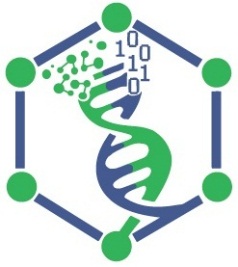 72-я всероссийская с международным участием школа-конференция молодых ученых«БИОСИСТЕМЫ: ОРГАНИЗАЦИЯ, ПОВЕДЕНИЕ, УПРАВЛЕНИЕ»,Нижний Новгород, 23-26 апреля 2019 года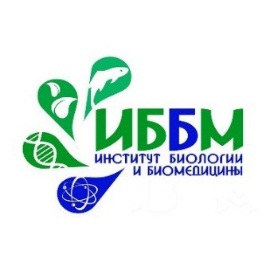 